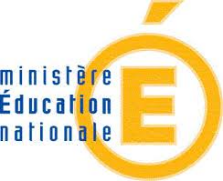 Ecole Elémentaire Champs MoutonsCHATOUTel: 01 30 53 10 220781288b@ac-versailles.frCirconscription CHATOU HOUILLES	                      COMPTE RENDU DU CONSEIL D’ECOLE NO 2 DU 11 MARS 2021	ENSEIGNANTES PRESENTES (distanciel) : Mesdames Diouf, Brossard, Marquès, Guillerme, Rosset, Cornillon, Remaud, Lagrange, Garcia, Mercier.ENSEIGNANTS PRESENTS (présentiel) : Madame Cornillon, Monsieur Martin.DIRECTRICE : Madame LaleuREPRESENTANTS PARENTS LISTE PEEP : Madame Dague (+Mmes Marques-Condeal, Hamel, Terrasse)REPRESENTANTS PARENTS LISTE FCPE : Madame Ladoué, (+ Mmes Calberg-Challot, Hamli. Ribeiro, Cabral. M. Dalat).REPRESENTANTS DE LA MAIRIE : Madame Chantegrelet (conseillère municipale). EXCUSEE : Madame Champagnac, Inspectrice de l’Education NationaleDébut de séance : 18H30.PREVISIONS DE RENTREEEffectifs 2021/2022 : Nous avons actuellement 286 élèves, répartis sur 11 classes.A la rentrée, nous aurons à peu près le même effectif et le même nombre de classes. Il est trop tôt pour envisager déjà la structure des classes.Inscriptions CP : les parents des élèves de GS de la maternelle Champs Moutons peuvent me transmettre directement la fiche d’inscription de leurs enfants. Ils ont reçu un mail en ce sens.Fusion : Les 2 écoles, maternelle et élémentaire, formeront un groupe scolaire à la rentrée 2021. SITUATION SANITAIREProtocole sanitaire : Le protocole en vigueur depuis début février est toujours de mise : lavages fréquents des mains, aération des locaux, port du masque (de catégorie 1), non brassage des élèves. C’est la raison pour laquelle, en cas d’absence d’un enseignant non remplacé, nous vous invitons à  garder votre enfant à la maison et nous vous en remercions.Les récréations se font toujours avec 2 services, 9h50 et 10h15. Trois zones dans la cour ont été définies, à la demande des élèves délégués, afin que tous les élèves puissent profiter des terrains de basket. Les classes « tournent » sur 3 semaines pour les occuper toutes les 3. De plus, une distance de 2 mètres est demandée entre chaque classe lors des repas. Nous avons dû adapter les horaires des CP et des CP/CE2 à ces contraintes du périscolaire: les élèves finissent à 11h15 et reprennent à 13h15.Les élèves de CP et du CP/CE2 remontent dans les classes à 13h et les autres à 13h30. Des élèves sont sous le préau alors que les élèves de CP sont déjà en classe. Les matinées sont très courtes et les après-midi très longs pour ces 3 classes de CP. Nous avons bien conscience que les animateurs du périscolaire ont des contraintes strictes mais elles  impactent notre temps d’enseignement et les conditions se dégradent en terme de bruit et d’agitation.Voici un lien pour une FAQ parue sur Eduscol le 8/03/2021 : https://www.education.gouv.fr/covid-19-questions-reponsesEviction scolaire : En cas de positivité au Covid, ordinaire ou variant, l’élève doit être isolé 10 jours. S’il est cas contact, 7 jours d’isolement sont à respecter.Fermeture de classe : Si 3 cas (variant ou ordinaire) de fratries différentes devaient se déclarer dans une classe, celle-ci fermerait et la continuité pédagogique s’organiserait. Les enseignants ont les adresses mail des parents d’élèves.Masques : La mairie de Chatou fournit depuis le 2 novembre et jusque fin juin 2 masques par jour et par élèves. Les masques en tissu que peuvent éventuellement fournir les familles doivent être de catégorie 1. Les enseignants remercient la mairie pour cette initiative.Tests salivaires : Ces dépistages devaient s’organiser par vagues d’ici les vacances de printemps. L’école Champs Moutons ne fait plus partie de la 1ere vague, comme initialement prévu, car il faut privilégier les zones où le virus circule plus activement. S’ils se font, les tests seront réalisés en collaboration avec des laboratoires de Chatou. Les familles devront donner leur accord au préalable et seront destinataires des résultats. Aux parents de prévenir ensuite l’école en cas de résultats positifs. Les personnels des écoles pourront eux aussi être testés. Pour l’instant pas de nouvelles quant au planning de ce dépistage.STAGE DE REUSSITEDes stages de réussite ont été organisés cette année pour la première fois pendant les vacances de la Toussaint pour  tous les élèves. Ils ont eu lieu à l’école Jules Ferry du 19 au 23 octobre.LIVRET NUMERIQUELes LSUN du 1er semestre sont consultables depuis le 1er février sur Internet via le lien : https://educonnect.education.gouv.frDes mots de passe ont été donnés aux  nouveaux élèves et aux élèves de CP ; ils sont à conserver impérativement d’une année sur l’autre.SECURITEUn exercice incendie a été fait le 9 mars.PPMS : un exercice « se cacher » a été fait le 24 novembre.Un autre exercice est prévu le 13 avril.LIAISON CM2/6èmeMmes Coste et Urion, respectivement professeurs d’allemand et de musique, viendront le 18 mars présenter la classe CHAM (musique) et la classe bilingue allemand, qui sont des spécificités du collège Auguste Renoir. Un dossier d’inscription sera remis aux élèves.La campagne Affelnet d’inscription pour la 6ème a été lancée le 01/03. Les parents seront destinataires le 15/03 d’un document « volet 1 » à vérifier : l’adresse du domicile déterminera l’affectation au collège de secteur.Puis, ils recevront le volet 2  à compléter, ainsi qu’une notice explicative.L’inscription se fera le 12 juin au collège. Les parents seront informés. Il y aura 5 classes de 6ème.La visite du collège pour les élèves n’est pas encore prévue mais à l’étude.LIAISON GS/CPLes futurs élèves de GS viendront visiter l’école un après-midi du mois de juin. Les enseignantes de GS et de CP se réuniront en juin pour faire les passations.PROJETS PEDAGOGIQUESEvaluations CP: les enseignantes ont fait passer à leurs élèves, la semaine  du 18  janvier, des évaluations portant sur la lecture (phonologie, connaissance des lettres), l’écriture et les mathématiques (numération et logique). Les résultats ont été transmis aux parents. L’analyse des résultats permet d’affiner les besoins et les remédiations. Les résultats sont corrects en français. Certains sons n’avaient pas été vus. En math, l’exercice sur la frise numérique est difficile. L’item le moins bien réussi a été celui portant sur les calculs (la soustraction). Le fait que les exercices soient chronométrés est difficile pour certains élèves. L’APC (Aide Personnalisée Complémentaire) : A cause du protocole sanitaire qui préconise d’éviter le non brassage des élèves lors du temps de la cantine, elle a été suspendue.Rencontres enseignants CM2/parents : Mme Mercier et M.Martin ont rencontré tous les parents le samedi 6 février.Conseils de délégués de classe : ils se sont réunis le 15 décembre et le 12 janvier. Les élèves ont rédigé le règlement de l’école et celui des WC. Ils ont constitué une caisse de livres mise à disposition des élèves par niveau de classe pour les récréations et ont demandé des zones non fixes qui permettent de profiter de toute la cour par roulement.Intervenant  histoire: Un archéologue est venu le 29 janvier  présenter des ateliers sur le Moyen âge ; les enfants ont pu fabriquer quelques mailles d’une cotte de maille, tirer avec une arbalète, écrire à la plume, etc… Le budget de 540 euros de cette intervention a été financé par la mairie dans le cadre des « crédits exceptionnels ».Projet potager et plantations : A faire en mars/avril. Chaque niveau de classe dispose d’un grand bac. Des semis de plantations (salade, carottes, potiron, moutarde) sont déjà faits par Mme Cornillon.Pour info, Mme Dague précise que les journées portes ouvertes des jardins partagés de Chatou auront lieu ce dimanche.Activités sportives : toutes les activités (tennis, EPS avec intervenant, piscine) ont été suspendues depuis le 18 janvier. Les activités en extérieur pourraient reprendre mi-avril si tout va bien.Secourisme : Antonio Dio Nizo propose aux CM2 un cycle de 4 séances de secourisme, qui auront lieu au gymnase le jeudi après midi de 14h à 16h (45 minutes par classe). Ce cycle a débuté le  jeudi 11 mars par une intervention sur les objets dangereux au quotidien. Les enseignants en font un très bon retour. Tournoi Flag rugby : journée prévue, pour l’instant,  le jeudi 10 juin pour les CM2 sur l’Ile des Impressionnistes.Cycle rugby : Ce projet devrait voir le jour en mai/juin; La demande d’utiliser le parc Finaltéri, faite par Mme Lagrange, lui a été accordée par Mme de Marcillac. Ce sont des bénévoles du club de rugby de Montesson qui vont encadrer cette activité ; il n’y aura pas de plaquage, mais du ceinturage. Cycle rollers : Mme Marquès va démarrer un cycle rollers pour ses élèves au retour des vacances de printemps ; elle informera les parents de sa classe pour qu’ils puissent s’organiser afin que chaque enfant ait son matériel. Des casques et quelques protections sont disponibles à l’école.EPS : des séances EPS sont bien sûr assurées par les enseignants dans la cour.Flip book : Intervention de Mme Bourges du théâtre du Vésinet la semaine du 8 février : réalisation d’un petit livre expliquant les images animées avec un petit dessin simple réalisé par les enfants.« Master class » CM2 : le 14 décembre, un vidéaste et un comédien qui travaillent avec le théâtre du Vésinet sont venus réaliser plusieurs séquences en incrustation dans des films d’archives de Paris des années 30. Les élèves se sont habillés à la mode de ces  années-là et ont joué de petites scènes muettes. La vidéo de ces films a été envoyée aux parents des élèves. Ils en sont ravis. Il est toujours possible de le récupérer auprès des enseignants.CMJ : (conseil municipal des jeunes)Mme Chantegrelet et M.Duprillot sont venus présenter le CMJ et le rôle des délégués le 30 novembre. Les candidatures ont été recueillies le 11 décembre et le vote des CM1 et des CM2 a eu lieu le 25 janvier. Deux  délégués ont été élus.  L’investiture aura lieu le 20 mars. Permis piéton/vélo/internet : Mme Laleu a contacté la police municipale pour organiser ces permis au sein de l’école. M.Martin trouve que ses élèves, depuis le retour des vacances de Noël, ont un peu changé d’attitude ; des groupes Whatsapp ont été crées entre élèves et ont provoqué des histoires entre eux. Il insiste sur le fait que les enfants passent du temps sur les réseaux sociaux. Même si pour l instant, rien de grave, un travail sur les dangers d’Internet serait à faire en classe aussi. La manifestation « 10 jours sans écran » n’a pas pu avoir lieu cette année mais Mme Laleu va contacter Mme Moulin qui s’en occupe.Le principe de  «la boite aux lettres » mise en place dans sa classe fonctionne bien : les élèves peuvent écrire ce qui les préoccupe, et il est possible d’en débattre en classe. Les parents d’élèves demandent s’il serait possible de généraliser cette idée à l’ensemble des élèves. Remarque des parents lorsqu’un enseignant est absent : Ils s’inquiètent du retard éventuel pris par les élèves  lorsque qu’il est non-remplacé. En effet, sur la circonscription, il y a pénurie de remplaçant. Les élèves sont, soit répartis dans les autres classes avec un dessin, un coloriage magique ou des livres, soit chez eux de préférence.SORTIES ET ACTIVITES Cinéma et théâtre : Toutes les sorties ont malheureusement été annulées.« Ferme de Gally » : Les CPA et CPB y sont allés le 8 mars. Atelier : fabrication du pain et découverte des animaux. Budget : 510  euros + 360 euros de car pris sur le budget mairie.Cicadelle : ce sont des exposés interactifs sur différents thèmes. Les CE1 et les CP/CE2 et les CM1 ont réservé (thèmes : Que faire pour ma planète ? et le changement climatique global) les 18, 25 et 31 mai.« L’école à la campagne » : le 4 février pour les CPA (thème : les animaux de la forêt) et les CPB (thème : la vie de la forêt). Budget de 700 euros + 360 euros de car pris sur le budget mairie.Venue d’un intervenant de la communauté des Boucles de la Seine : pour les CM1B le 11 mars, et en continuité avec la visite d’un intervenant du SITRU: travail sur « comment moins jeter »  et le tri des déchets.COOPERATIVENous avons  8 828 euros au 29/01/2021 sur le compte OCCE de la coopérative de l’école. Vente de chocolats : Nous remercions les parents d’élèves qui ont organisé cette vente qui a rapporté 703,35 €  à l’école.ANIMATIONS DANS L’ECOLEFête de l’école : difficile de prévoir actuellement. Peut être une « boom » pour les CM2, ou un « escape game » en fin d’année. Dictée du Tour de France : La dernière étape du Tour de France démarre de Chatou cette année ; à cette occasion, la mairie organise « la dictée du Tour » qui aura lieu le 19 mars pour les CM1A, les CM2A et les CM2B. Les gagnants seront invités au départ de l’étape. Des lecteurs vont venir dans les classes pour faire passer la dictée. L’autorisation pour le droit à l’image a été donnée aux parents.Collecte des cartouches : Un collecteur de récupération de cartouches d’imprimantes est disponible sous le préau ; vous pouvez y déposer les cartouches (laser ou ordinaire) vides. L’association LVL agit en partenariat avec Enfance et Partage en leur faisant des dons.  Infos sur le site de l’école et affiche sur le panneau d’affichage de l’école.Collecte des bouchons : Ségolène Rottembourg est venue le 2 février récupérer des  sacs, pour un poids total de 110 kg ; la classe de CE2B a gagné le concours avec 16 kg. Elle reviendra avant les vacances de printemps.QUESTIONS MAIRIEDemande d’un rack à vélos supplémentaire : La demande a déjà été faite lors du 1er conseil. Mme Chantegrelet prend note.Luminaires : Les dalles de plafond et les luminaires ont été changés dans toutes les classes ainsi que dans la salle des maitres et le bureau de la directrice. L’éclairage est beaucoup plus agréable.Infiltration d’eau : sur le toit terrasse de l’école, l’eau s’est infiltrée et a déjà endommagé trois dalles neuves de plafond  dans la classe de Mme Cornillon et dans celle de Mme Marquès. DI faite. WC enfants dans l’annexe: Très mauvaises odeurs en permanence : problème de non ventilation et de fuites. Le STM est passé. WC adulte : 1 seul WC, très vétuste,  pour 15 adultes. Périscolaire : La possibilité qu’une partie des élèves aillent déjeuner au centre de loisirs des Champagnes ou des « Corsaires » est évoquée. Cela permettrait de revenir aux horaires habituels, limiterait le bruit et l’agitation dans l’école. Mme Chantegrelet  va réfléchir à la faisabilité de ce projet. Peinture : les classes de Mmes Cornillon, Brossard et Remaud seraient à repeindre. RAPPEL :Le site de l’école, dont voici l’adresse : www.elem-champsmoutons-chatou.ac-versailles.fr est mis à jour régulièrement. Le CR y sera posté et des informations utiles y sont publiées. L’éventualité de créer un seul site pour le groupe scolaire est envisagé, avec la fonctionnalité de pouvoir créer une alerte pour les parents en cas de nouvelles publications.N’hésitez pas à venir fouiller régulièrement dans la caisse de vêtements pour récupérer éventuellement ceux de votre enfant : elle est remplie ! Les vêtements restants seront donnés à une association caritative. Pensez à bien noter le nom de votre enfant sur les vêtements.Lever de la séance :Prochain conseil d’école le jeudi 10 juin à 18h30.La directrice :    F.LALEUReprésentantes des parents d’élèves : Mmes Dague (PEEP) et Mme Ladoué (FCPE).